Double Elimination Playoffs FIRST® will be implementing the Double Elimination Playoff Model at all official FIRST® Robotics Competition Events for the 2023 season. The double elimination tournament consists of an Upper and Lower bracket as shown. Each ALLIANCE begins with a slot in the Upper bracket. If an ALLIANCE wins a MATCH in the Upper bracket, they remain in the Upper bracket. If an ALLIANCE loses a MATCH in the Upper bracket, they transition to the Lower bracket.  ALLIANCES in the Lower bracket must win any subsequent MATCHES (except for finals) to remain in the tournament, i.e. once they lose a MATCH, they’re out of the tournament.For more details go to Chapter 11 in the Game Manual, bracket information is in Chapter 11.7.2. 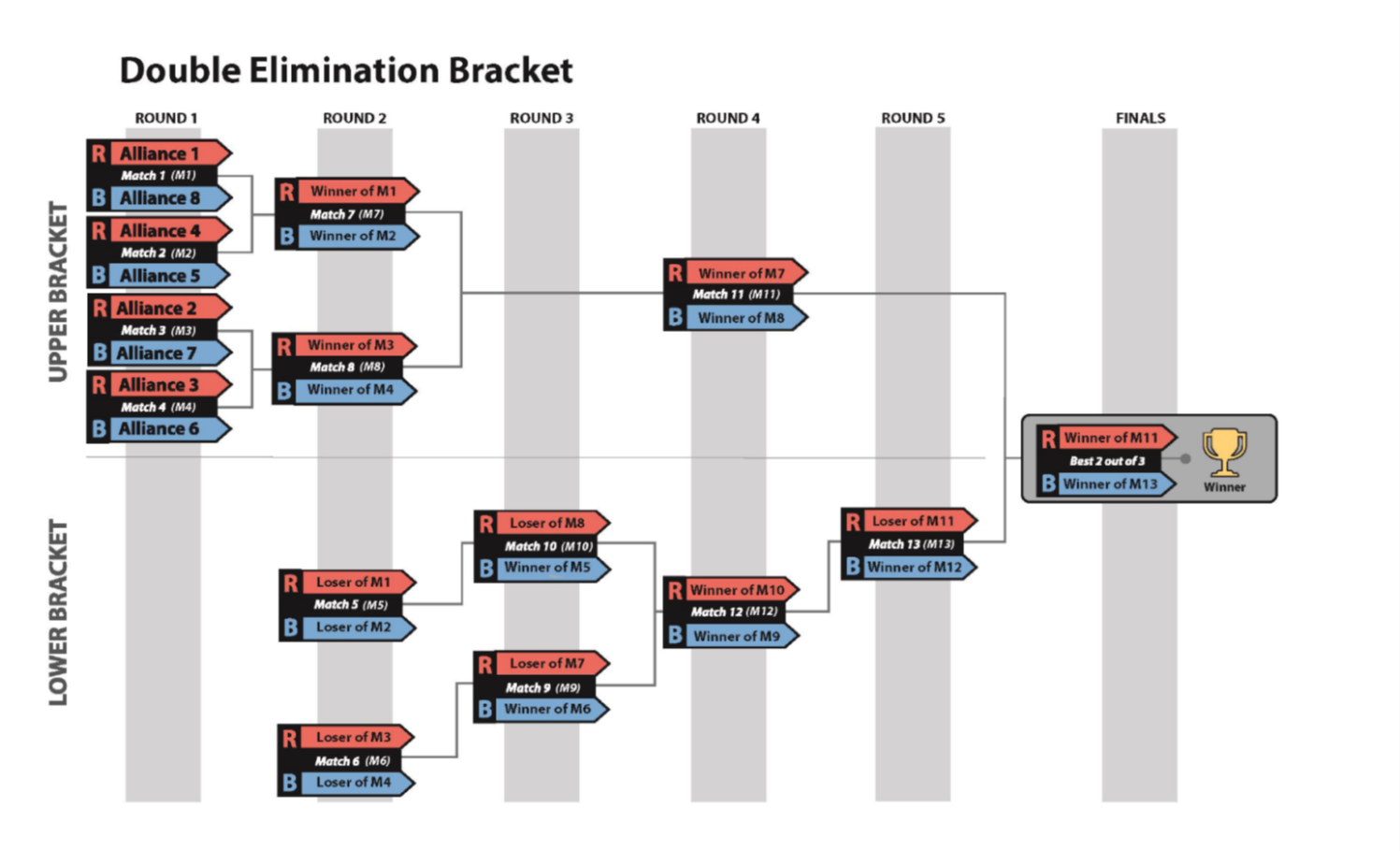 